ADD SCHOOL NAME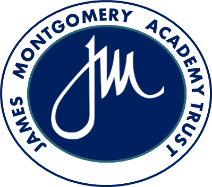 Effective Governance Action PlanReviewed and updated XXX from DEP/SEFAuthorXXX Primary SchoolPriority for improvementAction RequiredBy whomBy whenSuccess criteriaPriority 1:Priority 2:Priority 3:Priority 4Priority 5Priority 6Impact AssessmentLink to DEP actionsMonitoring activity (date and description of activityEvidence of outcomes (minutes, reports, etc)Evaluation of impact123456